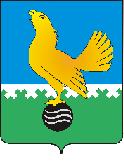 МУНИЦИПАЛЬНОЕ ОБРАЗОВАНИЕгородской округ Пыть-ЯхХанты-Мансийского автономного округа-ЮгрыАДМИНИСТРАЦИЯ ГОРОДАП О С Т А Н О В Л Е Н И ЕО внесении изменений в постановление администрации города от 23.09.2020 № 383-па«Об определении границ, прилегающихк некоторым организациям и объектамтерриторий, на которых не допускаетсярозничная продажа алкогольной продукции на территории города Пыть-Яха»(в ред. от 27.10.2021 № 488-па, от 17.12.2021 № 591-па, от 30.11.2022 № 529-па)	В соответствии с Федеральным законом от 22.11.1995 № 171-ФЗ             «О государственном регулировании производства и оборота этилового спирта, алкогольной и спиртосодержащей продукции и об ограничении потребления (распития)  алкогольной продукции», постановлением Правительства РФ от 23.12.2020 № 2220 «Об утверждении Правил определения органами местного самоуправления границ прилегающих территорий, на которых не допускается розничная продажа алкогольной продукции и розничная продажа алкогольной продукции при оказании услуг общественного питания», внести в постановление администрации города от 23.09.2020 № 383-па «Об определении границ, прилегающих к некоторым организациям и объектам территорий, на которых не допускается розничная продажа алкогольной продукции на территории города Пыть-Яха» следующие изменения:1.	Пункт 1 постановления изложить в следующей редакции: «1.	Утвердить перечень организаций и объектов, на прилегающих территориях к которым не допускается розничная продажа алкогольной продукции и розничная продажа алкогольной продукции при оказании услуг общественного питания:- здания, строения, сооружения, помещения, находящиеся во владении и (или) пользовании образовательных организаций, а также организаций, осуществляющих обучение несовершеннолетних:Муниципальное бюджетное общеобразовательное учреждение средняя общеобразовательная школа № 1 с углубленным изучением отдельных предметов, расположенное по адресу: Ханты - Мансийский автономный округ - Югра, г. Пыть-Ях, микрорайон 2 Нефтяников, д. 5а, согласно приложению № 1.Муниципальное бюджетное общеобразовательное учреждение средняя общеобразовательная школа № 4, расположенное по адресу:          Ханты - Мансийский автономный округ - Югра, г. Пыть-Ях, микрорайон 3 Кедровый, д. 34а, согласно приложению № 2.Муниципальное бюджетное общеобразовательное учреждение средняя общеобразовательная школа № 5, расположенное по адресу:          Ханты - Мансийский автономный округ - Югра, г. Пыть-Ях, микрорайон 5 Солнечный, д. 5а, согласно приложению № 3.Муниципальное бюджетное общеобразовательное учреждение средняя общеобразовательная школа № 6 имени Героя Советского Союза Ивана Никитовича Кожедуба, расположенное по адресу: Ханты - Мансийский автономный округ - Югра, г. Пыть-Ях, микрорайон 6 Пионерный,                         ул. Магистральная, д. 57, согласно приложению № 4.Муниципальное автономное общеобразовательное учреждение «Комплекс средняя общеобразовательная школа - детский сад», расположенное по адресам: - Ханты - Мансийский автономный округ - Югра, г. Пыть-Ях, микрорайон 2а Лесников, ул. Советская, д. 34, согласно приложению № 5; - Ханты - Мансийский автономный округ - Югра, г. Пыть-Ях, микрорайон 2а Лесников, ул. Советская, д. 34, корпус 1, 2, согласно приложению № 5;- Ханты - Мансийский автономный округ - Югра, г. Пыть-Ях, микрорайон 2а Лесников, ул. Железнодорожная, д. 5, согласно приложению № 6.Муниципальное дошкольное образовательное автономное учреждение детский сад общеразвивающего вида «Белочка» с приоритетным осуществлением деятельности по физическому развитию детей, расположенное по адресу: Ханты - Мансийский автономный округ - Югра,         г. Пыть-Ях, микрорайон 3 Кедровый, ул. Романа Кузоваткина, д. 14, согласно приложению № 7. Муниципальное дошкольное образовательное автономное учреждение детский сад общеразвивающего вида «Золотой ключик» с приоритетным осуществлением деятельности по физическому развитию детей, расположенное по адресам: - Ханты - Мансийский автономный округ - Югра, г. Пыть-Ях, микрорайон 3 Кедровый, ул. Семена Урусова д. 8, согласно приложению № 8;- Ханты - Мансийский автономный округ - Югра, г. Пыть-Ях, микрорайон 8 Горка, д. 1а, согласно приложению № 9.Муниципальное дошкольное образовательное автономное учреждение центр развития ребенка - детский сад «Аленький цветочек», расположенное по адресам: - Ханты - Мансийский автономный округ - Югра, г. Пыть-Ях, микрорайон 2 Нефтяников, д. 6а, согласно приложению № 10;- Ханты - Мансийский автономный округ - Югра, г. Пыть-Ях, микрорайон 5 Солнечный, д. 33, согласно приложению № 11.Муниципальное дошкольное образовательное автономное учреждение детский сад общеразвивающего вида «Солнышко» с приоритетным осуществлением деятельности по художественно-эстетическому развитию детей, расположенное по адресу: Ханты -Мансийский автономный округ - Югра, г. Пыть-Ях, микрорайон 6 Пионерный, ул. Магистральная, д. 55, согласно приложению № 12.Муниципальное автономное общеобразовательное учреждение «Прогимназия «Созвездие», расположенное по адресам: - Ханты - Мансийский автономный округ - Югра, г. Пыть-Ях, микрорайон 1 Центральный, д. 16а, согласно приложению № 13; - Ханты - Мансийский автономный округ - Югра, г. Пыть-Ях, микрорайон 1 Центральный, ул. Первопроходцев, здание 4, согласно приложению № 14.Муниципальное автономное учреждение дополнительного образования «Центр детского творчества», расположенное по адресам: - Ханты - Мансийский автономный округ - Югра, г. Пыть-Ях, микрорайон 2 Нефтяников, д. 4а, согласно   приложению   № 15;- Ханты - Мансийский автономный округ - Югра, г. Пыть-Ях, микрорайон 2 Нефтяников, д. 5а, согласно   приложению   № 16;- Ханты - Мансийский автономный округ - Югра, г. Пыть-Ях, микрорайон 3 Кедровый, д. 34а, согласно   приложению   № 17;- Ханты - Мансийский автономный округ - Югра, г. Пыть-Ях, микрорайон 5 Солнечный, д. 5а, согласно   приложению   № 18;- Ханты - Мансийский автономный округ - Югра, г. Пыть-Ях, микрорайон 2а Лесников, ул. Советская, д. 34, корпус 1, 2, согласно приложению № 19;- Ханты - Мансийский автономный округ - Югра, г. Пыть-Ях, микрорайон 1 Центральный, д. 14а, корпус 2, согласно приложению № 20.Муниципальное бюджетное образовательное учреждение дополнительного образования «Детская школа искусств», расположенное по адресу: Ханты - Мансийский автономный округ - Югра, г. Пыть-Ях, микрорайон 1 Центральный, д. 12а, согласно приложению № 21.  «Пыть - Яхский межотраслевой колледж» филиал Автономной некоммерческой профессиональной образовательной организации «Сургутский институт экономики, управления и права», расположенный по адресу: Ханты - Мансийский автономный округ - Югра, г. Пыть-Ях, микрорайон 3, Кедровый, д. 40а, согласно приложению № 22.- здания, строения, сооружения, помещения, находящиеся во владении и (или) пользовании юридических лиц независимо от организационно-правовой формы и индивидуальных предпринимателей, осуществляющих в качестве основного (уставного) вида деятельности медицинскую деятельность или осуществляющих медицинскую деятельность наряду с основной (уставной) деятельностью на основании лицензии, выданной в порядке, установленном законодательством Российской Федерации, за исключением видов медицинской деятельности по перечню, утвержденному Правительством Российской Федерации:Федеральное бюджетное учреждение здравоохранения «Центр гигиены и эпидемиологии в Ханты - Мансийском автономном округе - Югре», расположенное по адресу: Ханты - Мансийский автономный округ -  Югра, г. Пыть-Ях, промзона Северная, ул. Магистральная, д. 95, согласно приложению № 23.Бюджетное учреждение Ханты - Мансийского автономного округа - Югры «Пыть-Яхская окружная клиническая больница», расположенное по адресам: - Ханты - Мансийский автономный округ - Югра, г. Пыть-Ях, микрорайон 1 Центральный, улица Первопроходцев, здание 4, согласно приложению № 24;- Ханты - Мансийский автономный округ - Югра, г. Пыть-Ях, микрорайон 1 Центральный, д. 16а, согласно приложению № 25;- Ханты - Мансийский автономный округ - Югра, г. Пыть-Ях, микрорайон 2 Нефтяников, д. 16а, согласно приложению № 26;- Ханты - Мансийский автономный округ - Югра, г. Пыть-Ях, микрорайон 2 Нефтяников, д. 5а, согласно приложению № 27;- Ханты - Мансийский автономный округ - Югра, г. Пыть-Ях, микрорайон 2 Нефтяников, д. 6а, согласно приложению № 28;- Ханты - Мансийский автономный округ - Югра, г. Пыть-Ях, микрорайон 2а Лесников, ул. Советская, д. 5, согласно приложению № 29;- Ханты - Мансийский автономный округ - Югра, г. Пыть-Ях, микрорайон 2а Лесников, ул. Советская, д. 34, согласно приложению № 30;- Ханты - Мансийский автономный округ - Югра, г. Пыть-Ях, микрорайон 2а Лесников, ул. Железнодорожная, д. 5, согласно приложению № 31;- Ханты - Мансийский автономный округ - Югра, г. Пыть-Ях, микрорайон 3 Кедровый, ул. Семена Урусова, д. 8, согласно приложению № 32;- Ханты - Мансийский автономный округ - Югра, г. Пыть-Ях, микрорайон 3 Кедровый, д. 41, согласно приложению № 33;- Ханты - Мансийский автономный округ - Югра, г. Пыть-Ях, микрорайон 3 Кедровый, д. 34а, согласно приложению № 34;- Ханты - Мансийский автономный округ - Югра, г. Пыть-Ях, микрорайон 3 Кедровый, ул. Романа Кузоваткина, д. 14, согласно приложению № 35;- Ханты - Мансийский автономный округ - Югра, г. Пыть-Ях, микрорайон 5 Солнечный, д. 33, согласно приложению № 36;- Ханты - Мансийский автономный округ - Югра, г. Пыть-Ях, микрорайон 5 Солнечный, д. 5а, согласно приложению № 37;- Ханты - Мансийский автономный округ - Югра, г. Пыть-Ях, микрорайон 6 Пионерный, ул. Магистральная, д. 55, согласно приложению № 38;- Ханты - Мансийский автономный округ - Югра, г. Пыть-Ях, микрорайон 6 Пионерный, ул. Магистральная, д. 57, согласно приложению № 39;- Ханты - Мансийский автономный округ - Югра, г. Пыть-Ях, микрорайон 8 Горка, Медицинский проезд, д.1, согласно приложению № 40;- Ханты - Мансийский автономный округ - Югра, г. Пыть-Ях, микрорайон 8 Горка, д. 1а, согласно приложению № 41;- Ханты - Мансийский автономный округ - Югра, г. Пыть-Ях, микрорайон 8 Горка, ул. Православная, 10, согласно приложению № 42;- Ханты - Мансийский автономный округ - Югра, г. Пыть-Ях, Мамонтовская промзона (здание «гараж на 17 автомобилей»), согласно приложению № 43.Общество с ограниченной ответственностью «Медстарт», расположенное по адресу: Ханты - Мансийский автономный округ - Югра, г. Пыть-Ях, микрорайон 2 Нефтяников, д. 21, помещение 21, согласно приложению № 44.Общество с ограниченной ответственностью «Медицинский диагностический центр ЛОТОС», расположенное по адресу:                           Ханты - Мансийский автономный округ - Югра, г. Пыть-Ях, промзона Западная, ул. Магистральная, д. 4, согласно приложению № 45. Общество с ограниченной ответственностью Лечебное учреждение «Витамин+», расположенное по адресам: - Ханты - Мансийский автономный округ -  Югра, г. Пыть-Ях, Тепловский тракт, согласно приложению № 46;- Ханты - Мансийский автономный округ -  Югра, г. Пыть-Ях,                      ул. Тепловский тракт, 6, согласно приложению № 47;- Ханты - Мансийский автономный округ -  Югра, г. Пыть-Ях, промзона Центральная, ул. Магистральная, 68, согласно приложению № 48.Общество с ограниченной ответственностью «Улыбка», расположенное по адресу: Ханты-Мансийский автономный округ - Югра,         г. Пыть-Ях, промзона Центральная, ул. Магистральная, д. 68, согласно приложению № 49.Казенное учреждение Ханты - Мансийского автономного округа - Югры «Центр профилактики и борьбы со СПИД», расположенное по адресу: Ханты - Мансийский автономный округ -  Югра, г. Пыть-Ях, микрорайон 8 Горка, ул. Православная, 10, «Главный корпус» в составе объекта: «Больничный комплекс в г. Пыть-Ях», согласно приложению № 50.Общество с ограниченной ответственностью «Медиастом», расположенное по адресу: Ханты - Мансийский автономный округ -  Югра, г. Пыть-Ях, микрорайон 2 Нефтяников, д. 2, помещение 21, согласно приложению № 51.Общество с ограниченной ответственностью «ДОКТОР», расположенное по адресу: Ханты - Мансийский автономный округ -  Югра, г. Пыть-Ях, микрорайон 3 Кедровый, д. 41, помещение Б, согласно приложению № 52.Общество с ограниченной ответственностью «Алина», расположенное по адресам: - Ханты - Мансийский автономный округ -  Югра, г. Пыть-Ях, микрорайон 1 Центральный, д. 13, 1 этаж, согласно приложению № 53;- Ханты - Мансийский автономный округ -  Югра, г. Пыть-Ях, микрорайон 4 Молодежный, ул. Святослава Федорова, д. 2, помещение 32, согласно приложению № 54.Бюджетное учреждение Ханты - Мансийского автономного округа - Югры «Пыть-Яхский реабилитационный центр», расположенное по адресу: Ханты - Мансийский автономный округ - Югра, г. Пыть-Ях, микрорайон 4 Молодежный, д. 3, согласно приложению № 55.Казенное учреждение Ханты - Мансийского автономного округа - Югры «Бюро судебно-медицинской экспертизы», расположенное по адресу: Ханты - Мансийский автономный округ -  Югра, г. Пыть-Ях, микрорайон 8 Горка, Медицинский проезд, 1, согласно приложению № 56.Автономное учреждение Ханты - Мансийского автономного округа - Югры «Пыть-Яхская городская стоматологическая поликлиника», расположенное по адресам: - Ханты - Мансийский автономный округ -  Югра, г. Пыть-Ях, микрорайон 1 Центральный, ул. Первопроходцев, д. 4, согласно приложению № 57;- Ханты - Мансийский автономный округ -  Югра, г. Пыть-Ях, микрорайон 2а Лесников, ул. Сибирская, д. 6, согласно приложению № 58;- Ханты - Мансийский автономный округ -  Югра, г. Пыть-Ях, микрорайон 5 Солнечный, д. 5а, согласно приложению № 59;- Ханты - Мансийский автономный округ -  Югра, г. Пыть-Ях, микрорайон 3 Кедровый, д. 34а, согласно приложению № 60; - Ханты - Мансийский автономный округ -  Югра, г. Пыть-Ях, микрорайон 2а Лесников, ул. Советская, д. 34, корпус № 2, согласно приложению № 61;- Ханты - Мансийский автономный округ -  Югра, г. Пыть-Ях, микрорайон 2 Нефтяников, д. 5а, согласно приложению № 62;- Ханты - Мансийский автономный округ -  Югра, г. Пыть-Ях, микрорайон 6 Пионерный, ул. Магистральная, д. 57, согласно приложению     № 63.Общество с ограниченной ответственностью «Взгляд», расположенное по адресу: Ханты - Мансийский автономный округ -  Югра, г. Пыть-Ях, микрорайон 5 Солнечный, д. 9, нежилое пом. 45, согласно приложению № 64.Общество с ограниченной ответственностью «Медико -диагностический центр 7 Я», расположенное по адресу: Ханты - Мансийский автономный округ -  Югра, г. Пыть-Ях, микрорайон 5 Солнечный, ул. Святослава Федорова, д. 40, согласно приложению № 65.Индивидуальный предприниматель Сосыкин Дмитрий Александрович, расположенное по адресу: Ханты - Мансийский автономный округ - Югра, г. Пыть-Ях, микрорайон 9 Черемушки, ул. Обская, 25, помещение № 1, согласно приложению № 66.Общество с ограниченной ответственностью «КВАНТА», расположенное по адресу: Ханты - Мансийский автономный округ -  Югра,     г. Пыть-Ях, микрорайон 2 Нефтяников, д. 7, согласно приложению № 67.Общество с ограниченной ответственностью «Мой медицинский центр Профмедицина», расположенное по адресу: Ханты - Мансийский автономный округ - Югра, г. Пыть-Ях, промзона Южная, 690 км автодороги «Тюмень-Нефтеюганск», владение № 4, бытовой корпус, помещения №№ 22-32, согласно приложению № 68.Общество с ограниченной ответственностью «ГЕМОТЕСТ ТЮМЕНЬ», расположенное по адресам: - Ханты - Мансийский автономный округ - Югра, г. Пыть-Ях, микрорайон 2 Нефтяников, д. 24, помещение 2, согласно приложению № 69;- Ханты - Мансийский автономный округ - Югра, г. Пыть-Ях, микрорайон 5 Солнечный, д. 9, помещение 17, согласно приложению № 70.Частное учреждение здравоохранения «Клиническая больница «РЖД - Медицина» города Сургут», расположенное по адресу: Ханты -Мансийский автономный округ - Югра, г. Пыть-Ях, микрорайон                               1 Центральный, согласно приложению № 71.- спортивные сооружения, объекты недвижимости, права на которые зарегистрированы в установленном порядке:Муниципальное автономное учреждение дополнительного образования спортивная школа «Олимп», расположенное по адресам: - Ханты - Мансийский автономный округ - Югра, г. Пыть-Ях, микрорайон 1 Центральный, д.14а, корп. 3, здание хоккейного клуба «Авангард», согласно приложению № 72; - Ханты - Мансийский автономный округ - Югра, г. Пыть-Ях, микрорайон 2 Нефтяников, ул. Николая Самардакова, д. 26а, спортивный зал «Кедр», согласно приложению № 73; - Ханты - Мансийский автономный округ - Югра, г. Пыть-Ях, микрорайон 6 Пионерный, ул. Магистральная, сооружение 57/1, хоккейный корт с пунктом проката, согласно приложению № 74;- Ханты - Мансийский автономный округ - Югра, г. Пыть-Ях, микрорайон 10 Мамонтово, ул. Магистральная 19/2, Спортивный комплекс, согласно приложению № 75.Муниципальное бюджетное учреждение дополнительного образования «Спортивная школа», расположенное по адресам:                                - Ханты - Мансийский автономный округ - Югра, г. Пыть-Ях, микрорайон 3 Кедровый, ул. Святослава Федорова, д. 23, физкультурно-спортивный комплекс с универсальным игровым залом, согласно приложению № 76;- Ханты-Мансийский автономный округ - Югра, г. Пыть-Ях, микрорайон 10 Мамонтово, д. 8, «Спортивно-оздоровительный комплекс», согласно приложению № 77.Муниципальное бюджетное учреждение дополнительного образования Спортивная школа олимпийского резерва, спортивный зал бокса, расположенное по адресу: Ханты - Мансийский автономный округ - Югра, г. Пыть-Ях, микрорайон 6 Пионерный, д. 33, согласно приложению № 78.Муниципальное автономное учреждение «Аквацентр Дельфин», здание «Плавательного бассейна», расположенное по адресу:                         Ханты - Мансийский автономный округ - Югра, г. Пыть-Ях, микрорайон 4 Молодежный, д. 12, согласно приложению № 79.- вокзал:Железнодорожный вокзал, расположенный по адресу:              Ханты - Мансийский автономный округ - Югра, г. Пыть-Ях, микрорайон            1 Центральный, д. 24а, согласно приложению № 80.»2.	Абзац 7 пункта 2.1 постановления изложить в следующей редакции: «Запрет на розничную продажу алкогольной продукции на оптовых и розничных рынках, на вокзалах, в иных местах массового скопления граждан и местах нахождения источников повышенной опасности, в нестационарных торговых объектах не распространяется на розничную продажу алкогольной продукции с содержанием этилового спирта не более чем 16,5 процента объема готовой продукции, осуществляемую организациями, и розничную продажу пива, пивных напитков, сидра, пуаре, медовухи, осуществляемую индивидуальными предпринимателями, при оказании этими организациями и  индивидуальными предпринимателями услуг общественного питания, в том числе в сезонных залах (зонах) обслуживания посетителей».3.	Считать утратившими силу постановления администрации города:- от 27.10.2021 № 488-па «О внесении изменений в постановление администрации города от 23.09.2020 № 383-па «Об определении границ, прилегающих к некоторым организациям и объектам территорий, на которых не допускается розничная продажа алкогольной продукции на территории города Пыть-Яха»;- от 17.11.2021 № 591-па «О внесении изменений в постановление администрации города от 23.09.2020 № 383-па «Об определении границ, прилегающих к некоторым организациям и объектам территорий, на которых не допускается розничная продажа алкогольной продукции на территории города Пыть-Яха».4.	Управлению по внутренней политике (Т.В. Староста) опубликовать постановление в информационном приложении «Официальный вестник» к газете «Новая Северная газета» и дополнительно направить для размещения в сетевом издании «Официальный сайт «Телерадиокомпания Пыть-Яхинформ».5.	Отделу по обеспечению информационной безопасности                                       (А.А. Мерзляков) разместить постановление на официальном сайте администрации города в сети Интернет.6.	Настоящее постановление вступает в силу после его официального опубликования.7.	Контроль за выполнением постановления возложить на первого заместителя главы города, заместителя главы города - председателя комитета по финансам, заместителя главы города (направление деятельности - социальные вопросы).Глава города Пыть-Яха						               Д.С. Горбунов